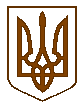 СЛАВУТСЬКА    МІСЬКА    РАДАХМЕЛЬНИЦЬКОЇ    ОБЛАСТІР І Ш Е Н Н Я10 сесії міської ради  VІІІ скликанняПро розгляд заяви БАЛАЯНА О.М.щодо надання дозволу на виготовлення проекту землеустрою щодо відведення земельноїділянки для передачі її безоплатно у власністьРозглянувши заяву БАЛАЯНА О.М. щодо надання дозволу на виготовлення проекту землеустрою щодо відведення земельної ділянки за цільовим призначенням для будівництва та обслуговування житлового будинку господарських будівель та споруд  площею до 1000 кв.м. по вул. Приміська в м. Славута (місце розташування земельної ділянки відповідно до долучених графічних матеріалів)  з наступною передачею земельної ділянки у власність, враховуючи те, що заявником реалізовано право на безоплатну приватизацію земельної ділянки аналогічного цільового призначення в 2008 році на підставі рішення Цвітоської сільської ради № 2 від 18.01.2008 р., що підтверджується Державним атом на право власності на земельну ділянку від 28.01.2008 р. серія ЯЕ № 007934, беручи до уваги законодавчо встановлені обмеження щодо виключно разової передачі земельної ділянки безоплатно у власність громадян у межах норм приватизації по кожному виду цільового призначення, керуючись ст. ст. 12, ч. 4 ст. 116, ст. 118, 122 Земельного кодексу України, п.34 ч.1 ст.26 Закону України «Про місцеве самоврядування в Україні», міська рада ВИРІШИЛА:1.Відмовити БАЛАЯНУ Олегу Миколайовичу у наданні дозволу на виготовлення проекту землеустрою щодо відведення земельної ділянки площею до 1000 кв.м по вул. Приміська (місце розташування земельної ділянки відповідно до долучених графічних матеріалів)   в м. Славута для будівництва та обслуговування житлового будинку господарських будівель та споруд (присадибна ділянка) (землі житлової та громадської забудови) з наступною передачею земельної ділянки безоплатно у власність.2.Контроль за виконанням даного рішення покласти на постійну комісію з питань регулювання земельних відносин, комунального майна та адміністративно - територіального устрою (Віктора ГАРБАРУКА), а організацію виконання  – на заступника міського голови з питань діяльності виконавчих органів ради Людмилу КАЛЮЖНЮК.             Міський голова                         				Василь СИДОРСекретар міської ради                                                      Світлана ФЕДОРЧУК Перший заступник міського голови з питаньдіяльності виконавчих органів                                      Сергій МИКУЛЬСЬКИЙ Начальник відділу з питань регулювання земельних відносин                                 Олександр РИБІЦЬКИЙ Начальник юридичного відділу                	 		 Тетяна СУКОВАНачальник управління містобудуваннята архітектури, головний архітектор                               Віктор ГЕДЗЮКГоловний спеціаліст - юрист з питань роботи ради юридичного відділу, уповноважена особа з питань запобігання та виявлення корупції у депутатському корпусіСлавутської міської ради 			                       Анна КЕДРУН01 жовтня 2021р.Славута№ 14-10/2021